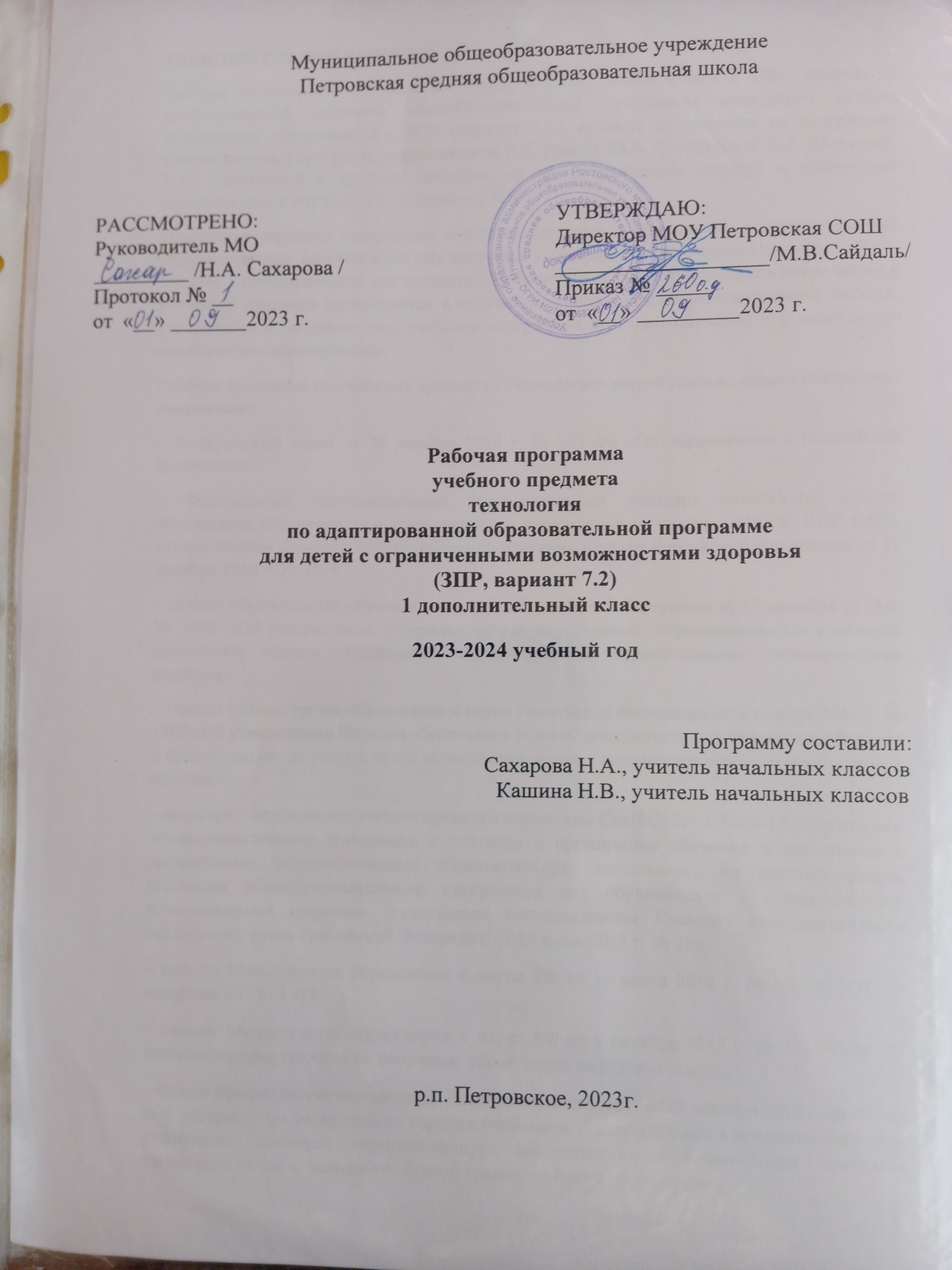 ПОЯСНИТЕЛЬНАЯ ЗАПИСКАРабочая программа составлена на основе ФАООП обучающихся с ОВЗ, примерной адаптированной основной общеобразовательной программы начального общего образования обучающихся с ЗПР (вариант 7.2.)Программа отражает содержание обучения предмету «Технология» с учетом особых образовательных потребностей обучающихся с задержкой психического развития (ЗПР). Сущность специфических для варианта 7.2 образовательных потребностей в приложении к изучению предмета раскрывается в соответствующих разделах пояснительной записки, учитывается в распределении учебного содержания по годам обучения и в календарно-тематическом планировании. Рабочая программа по учебному предмету «Технология» разработана на основе следующих документов:Приказа  Министерства образования и науки Российской Федерации от 19 декабря 2014 г. № 1598 «Об утверждении федерального государственного образовательного стандарта начального общего образования обучающихся с ограниченными возможностями здоровья»;Приказ  Министерства просвещения Российской Федерации от 31 мая 2021 г. № 286 «Об утверждении федерального государственного образовательного стандарта начального общего образования»; Приказ  Министерства просвещения Российской Федерации от 24 ноября 2022 г. № 1023 «Об утверждении федеральной адаптированной образовательной программы начального общего образования для обучающихся с ограниченными возможностями здоровья»;Приказ  Министерства просвещения Российской Федерации от 11 февраля 2022 г. № 69 «О внесении в Порядок организации и осуществления образовательной деятельности по основным общеобразовательным программам - образовательным программам начального общего, основного общего и среднего общего образования, утвержденный приказом Министерства Просвещения Российской Федерации от 22.03.2022 г. № 155»; Постановления  Главного государственного санитарного врача Российской Федерации от 28 сентября 2020 г. № 28 «Об утверждении санитарных правил СП 2.4.3648-20 «Санитарно-эпидемиологические требования к организациям воспитания и обучения, отдыха и оздоровления детей и молодёжи»АОП НОО МОУ Петровской СОШ  (утв. приказом   утв. приказом  от  31.08.2023 года   №255 о.д.):АОП НОО, ЗПР вариант 7.2Учебный предмет «Технология» входит в предметную область «Технология» и является обязательным для реализации. Он направлен на формирование навыков преобразовательной деятельности, усвоение социального и культурного опыта, а также на коррекцию недостатков познавательной деятельности, регуляции, совершенствование общей и мелкой моторики, коммуникативных навыков обучающихся с задержкой психического развития (ЗПР). Общая цель изучения предмета «Технология» в соответствии с ФАООП ЗПР заключается в:создании условий, обеспечивающих усвоение социального и культурного опыта обучающимися с ЗПР, для успешной социализации в обществе;приобретении первоначального опыта практической преобразовательной деятельности на основе овладения технологическими знаниями, технико-технологическими умениями и проектной деятельностью;формировании позитивного эмоционально-ценностного отношения к труду и людям труда.Овладение учебным предметом «Технология» представляет сложность для детей с ЗПР. Это связано с недостатками моторики, пространственной ориентировки, непониманием содержания инструкций, несформированностью основных мыслительных операций. В соответствии перечисленными трудностями и обозначенными во ФАООП НОО обучающихся с ЗПР особыми образовательными потребностями определяются общие задачи учебного предмета:получение первоначальных представлений о значении труда в жизни человека и общества, о мире профессий;усвоение правил техники безопасности;овладение основами трудовой деятельности, необходимой в разных жизненных сферах, навыками коммуникации в процессе социального и трудового взаимодействия;овладение трудовыми умениями, необходимыми в разных жизненных сферах, овладение умением адекватно применять доступные технологии и освоенные трудовые навыки в жизни; формирование положительного опыта и установки на активное использование освоенных технологий и навыков для своего жизнеобеспечения, социального развития и помощи близким.В 1 дополнительном классе обозначенные задачи конкретизируются следующим образом:формирование первоначальных представлений о труде, как способе преобразования окружающего пространства, формирование понятия «профессия», уточнение представлений о профессиях, с которыми обучающиеся сталкиваются в повседневной жизни: врач, повар, учитель. Уточнение представлений о профессиях строитель, дизайнер;знакомство с правилами техники безопасности при работе с бумагой, картоном, глиной, пластилином, ножницами, карандашом, линейкой, клейстером, клеем. Формирование навыка организации рабочего места при работе с данными инструментами и материалами;обучение приемам содержания рабочего места в порядке (протирание поверхности, подметание пола);формирование умения воспроизводить технологическую последовательность изготовления несложных изделий: разметка, резание, сборка, отделка. Общая характеристика и коррекционно-развивающее значение учебного предметаУчебный предмет «Технология» составляет неотъемлемую частью образования младших школьников с ЗПР, так как является основным для формирования сферы жизненной компетенции и имеет коррекционное значение. Он реализуется на протяжении всего периода начального образования и позволяет не только формировать необходимые компетенции, но и успешно корригировать типичные для школьников с ЗПР дисфункции (недостатки моторики, пространственной ориентировки и пр.).Предмет «Технология» тесно связан с другими образовательными областями и является одним из основных средств для реализации деятельностного подхода в образовании.Предмет необходим для улучшения всех сторон познавательной деятельности: он обогащает содержание умственного развития, формирует операциональный состав различных практических действий, способствуя их переходу во внутренний план, создает условия для активизации связного высказывания, уменьшая трудности оречевления действий, а также вербального обоснования оценки качества сделанной работы. Предмет «Технология» способствует становлению сферы жизненной компетенции, составляющей основу социальной успешности и позволяющей адаптироваться в социуме, развивает необходимые для социализации качества личности. Он помогает преодолеть ряд нежелательных особенностей обучающихся с ЗПР (ручную неумелость, леность, неусидчивость, поспешность и непродуманность действий, безразличие к результату и пр.), а потому имеет большое воспитательное значение. Учебный предмет «Технология» имеет отчетливую практико-ориентированную направленность. Его содержание даёт ребёнку представление о технологическом процессе, как совокупности применяемых при изготовлении какой-либо продукции правил, показывает, как использовать полученные знания в разных сферах учебной и внеучебной деятельности. Практическая деятельность на уроках технологии создает основу для формирования системы специальных технологических действий. Изучение предмета формирует важную компетенцию соблюдения правил безопасной работы и гигиены труда. В ходе реализации рабочей программы его изучения происходит постепенное расширение образовательного пространства обучающегося за пределы образовательной организации (экскурсии вокруг школы, по району, в мастерские и на предприятия, знакомящие обучающихся с ЗПР с видами и характером профессионального труда). В ходе выполнения практических заданий совершенствуются возможности планирования деятельности, контроля ее качества, общей организации, коррекции плана с учетом изменившихся условий, что в совокупности способствует формированию произвольной регуляции. Создаются условия, формирующие навык работы в малых группах, а также необходимые коммуникативные действия и умения. Все это способствует достижению запланированных метапредметных и личностных результатов образования, формированию универсальных учебных действий (УУД).Роль предмета «Технология» велика и для успешной реализации программы духовно-нравственного развития, поскольку формирование нравственности непосредственно сопряжено с пониманием значения труда в жизни человека.Коррекция отдельных сторон психической деятельности происходит через развитие восприятия, зрительной памяти и внимания. Уточняются представления о свойствах предметов (цвет, форма, величина) и способах их преобразования. Выполнение различных операций осуществляет пропедевтическую функцию, обеспечивающую усвоение таких тем как измерение, единицы измерения, геометрические фигуры и их свойства, симметрия и др.Обучающиеся с ЗПР характеризуются существенными индивидуально-типологическими различиями, которые проявляются и устойчивостью учебных затруднений (из-за дефицита познавательных способностей), и мотивационно-поведенческими особенностями, и степенью проявления дисфункций (нарушений ручной моторики, глазомера, возможностей произвольной концентрации и удержания внимания). В связи с этим от учителя требуется обеспечение индивидуального подхода к детям, и уроки по предмету «Технология» создают полноценную возможность для этого.На уроках для всех обучающихся с ЗПР необходимо:при анализе образца изделий уточнять название и конкретизировать значение каждой детали;выбирать для изготовления изделие с простой конструкцией, которое можно изготовить за одно занятие;осуществлять постоянную смену деятельности для профилактики утомления и пресыщения;трудности в проведении сравнения выполняемой работы с образцом, предметно-инструкционным или графическим планом требуют предварительного обучения указанным действиям. Кроме того недостаточное овладение разными видами контроля результата (глазомерный, инструментальный) повышают роль педагога как внешнего регулятора деятельности и помощника в формировании необходимых навыков, а недостаточность пространственной ориентировки, недоразвитие моторных функций (нарушены моторика пальцев и кисти рук, зрительно-двигательная координация, регуляция мышечного усилия) требует действий, направленных на коррекцию этих дисфункций не только от учителя, но и от других участников сопровождения.Степень же отставания в формировании системы произвольной регуляции, так же как и несовершенства мыслительных операций, может различаться. При существенном отставании в сформированности указанных психологических составляющих учителю рекомендуется:при объяснении материала использовать пошаговую инструкцию, пошаговый контроль и оказание стимулирующей, организующей и обучающей помощи; затруднения при планировании (нарушение последовательности, пропуск операций, повторение пунктов плана) делают адекватным присутствие наглядного пошагового плана действий; объем заданий и техническая сложность работы определяется в зависимости от функционального состояния центральной нервной системы (ЦНС) и нейродинамики (быстрая истощаемость, низкая работоспособность, пониженного общего тонуса и др.).Значение предмета «Технология» в общей системе коррекционно-развивающей работыОбщая система коррекционно-развивающей работы с обучающимися, имеющими ЗПР, конкретизируется в каждой образовательной организации в зависимости от материально-технической базы и кадрового потенциала, однако требует согласованных усилий участников сопровождения, обсуждения результатов на психолого-медико-педагогических консилиумах и педагогических советах (если образование реализуется в отдельных организациях). Объектами коррекционно-развивающей и психокоррекционной работы становятся недостатки познавательной деятельности, отклонения в эмоционально-волевой сфере личности, трудности межличностного взаимодействия, различные неспецифические дисфункции. Соответственно, участники сопровождения рефлексируют коррекционно-развивающий потенциал каждого учебного предмета, и простраивают мониторинг образовательных результатов в соответствии с ним. Предмет «Технология» позволяет наиболее достоверно проконтролировать наличие позитивных изменений по следующим пунктам:расширение представлений о трудовой деятельности людей;развитие возможностей знаково-символического опосредствования деятельности (в качестве средств выступают схемы изделий, технологические карты);совершенствование пространственных представлений;улучшение ручной моторики;развитие действий контроля;совершенствование планирования (в том числе умения следовать плану);вербализация плана деятельности;умение работать в парах и группах сменного состава;совершенствование диалогических умений;формирование социально одобряемых качеств личности (аккуратность, тщательность, инициативность и т.п.).Психокоррекционная направленность заключается также в расширении и уточнении представлений об окружающей предметной и социальной действительности, что реализуется за счет разнообразных заданий, стимулирующих интерес младшего школьника с ЗПР к себе и к миру. Требования речевых отчетов и речевого планирования, постоянно включаемые процесс выполнения работы, способствуют появлению и совершенствованию рефлексивных умений, которые рассматриваются как одно из важнейших психологических новообразований младшего школьника. Место предмета в учебном планеПриведенная рабочая программа составлена на 33 часа (по 1 часу в неделю при 33 учебных неделях). В соответствии с ФАООП длительность уроков в первом полугодии составляет 35 минут, во втором- 40 минут.Личностные, метапредметные и предметные результаты освоения учебного предметаВ ходе реализации учебного предмета «Технология» достигаются личностные, метапредметные и предметные результаты, подлежащие экспертной оценке в конце этапа начального образования. Результатом изучения предмета «Технология» должна явиться коррекция недостатков моторики, регуляции, операционального компонента мышления и деятельности. Успешность решения поставленных задач оценивается учителем и членами экспертной группы, а также родителями (законными представителями) обучающегося с ЗПР и обсуждается на школьном психолого-медико-педагогическом консилиуме с целью разработки и корректировки программы  коррекционной работы с обучающимися. Учителю рекомендуется оценивать результаты (исключительно для возможности своевременной коррекции своих действий) регулярно, как поурочно, так и по окончании определенного временного периода (изучение темы, окончание четверти и т.п.).В общей системе коррекционно-развивающей работы предмет «Технология» позволяет наиболее достоверно проконтролировать наличие позитивных изменений по ниже перечисленным параметрам.Личностные результаты на конец обучения:формирование коммуникативной компетенции в её органичном единстве с трудовой и преобразовательной деятельностью;формирование уважительного отношения к трудовым достижениям;овладение начальными навыками преобразования окружающей материальной действительности;формирование и развитие мотивов трудовой деятельности;способность к осмыслению значения труда, осознание его ценности;формирование эстетических потребностей, ценностей и чувств;развитие доброжелательности и эмоциональной отзывчивости, понимания и сопереживания чувствам одноклассников при коллективной работе;развитие навыков сотрудничества со взрослыми и сверстниками;формирование мотивации к творческому труду, работе на результат, бережному отношению к материальным и духовным ценностям; развитие адекватных представлений о собственных возможностях в преобразовании материальной действительности, о насущно необходимом жизнеобеспечении;овладение умениями организации рабочего места и рабочего пространства. Метапредметные результатыРегулятивные УУД позволяют: определять и формулировать цель выполнения заданий под руководством учителя; понимать смысл инструкции учителя;определять план выполнения заданий под руководством учителя; проговаривать последовательность действий;учиться высказывать свое предположение (версию) о результате действий; с помощью учителя объяснять выбор наиболее подходящих для выполнения задания материалов и инструментов; использовать в своей деятельности простейшие приборы: линейку, треугольник и т.д.;учиться готовить рабочее место и выполнять практическую работу по предложенному учителем плану с опорой на образцы, рисунки, схемы; выполнять контроль точности разметки деталей с помощью шаблона;учиться совместно с учителем и другими учениками давать эмоциональную оценку деятельности класса на уроке;оценивать совместно с учителем или одноклассниками результат своих действий.Познавательные УУД позволяют: ориентироваться в задании и инструкции: определять умения, которые будут необходимы для выполнения задания;отвечать на простые вопросы учителя, находить нужную информацию в информационном пространстве;сравнивать, группировать предметы, объекты: находить общее и определять различие;с помощью учителя различать новое от уже известного; понимать знаки, символы, модели, схемы, используемые на уроках; анализировать объекты труда с выделением их существенных признаков;устанавливать причинно-следственные связи в изучаемом круге явлений; обобщать – выделять класс объектов по заданному признаку. Коммуникативные УУД позволяют:отвечать на вопросы учителя, товарищей по классу, участвовать в диалоге на уроке; соблюдать нормы речевого этикета в трудовом взаимодействии;принимать участие в коллективных работах, работе в парах и группах; контролировать свои действия при совместной работе;договариваться с партнерами и приходить к общему решению;осуществлять работу над проектом (думать, рассуждать вслух, спорить, делиться своим жизненным опытом, разбираться в предлагаемом задании, способах его выполнения, выстраивать цепочку своих практических действий).Учебный предмет «Технология» имеет большое значение для формирования сферы жизненной компетенции, мониторинг становления которой оценивается по ниже перечисленным направлениям. Овладение основами трудовой деятельности, необходимой в разных жизненных сферах проявляется в умениях:– осуществлять экологичные действия по преобразованию окружающей действительности, направленные на удовлетворение своих потребностей;– пользоваться инструментами и приспособлениями для обработки материалов в соответствии с их свойствами. Овладение технологиями, необходимыми для полноценной коммуникации, социального и трудового взаимодействия проявляется в умениях:–использовать вербальную и невербальную коммуникацию как средство достижения цели; – получать и уточнять информацию от партнера, учителя;– осваивать культурные формы коммуникативного взаимодействия. Способность к осмыслению и дифференциации картины мира, ее пространственно-временной организации проявляется:– в расширении и уточнении представлений об окружающем предметном и социальном мире, пространственных и временных отношениях; –в способности замечать новое, принимать и использовать социальный опыт; – в способности взаимодействовать с другими людьми, умении делиться своими намерениями, для осуществления поставленной задачи. Результатом обучения, в соответствии с ФАООП НОО с учетом специфики содержания области «Технология», являются освоенные обучающимися знания и умения, специфичные для данной предметной области, готовность к их применению.Предметные результаты в целом оцениваются в конце начального образования. Они обозначаются в ФАООП ЗПР как:формирование умений работать с разными видами материалов (бумагой, тканями, пластилином, природным материалом и т.д.); выбирать способы их обработки в зависимости от их свойств;формирование организационных трудовых умений (правильно располагать материалы и инструменты на рабочем месте, выполнять правила безопасной работы и санитарно-гигиенические требования и т.д.);формирование навыков самообслуживания, овладение некоторыми технологическими приемами ручной обработки материалов, усвоение правил техники безопасности;использование приобретенных знаний и умений для решения практических задач;приобретение первоначальных навыков совместной продуктивной деятельности, сотрудничества, взаимопомощи, планирования и организации.ОСНОВНОЕ СОДЕРЖАНИЕ УЧЕБНОГО ПРЕДМЕТАСодержание предмета «Технология» представлено видами работ с различными материалами: пластилином, природным материалом, бумагой и картоном, тканью. В соответствии с ФАООП учебный предмет «Технология» может быть представлен ниже перечисленными разделами.Общекультурные и общетрудовые компетенции. Основы культуры труда, самообслуживания. Знакомство с рукотворным миром как результатом труда человека. Познание разнообразия предметов рукотворного мира. Особенности тематики, материалов, внешнего вида изделий декоративного искусства русского народа. Бережное отношение к природе как источнику сырьевых ресурсов. Навыки организации рабочего места в зависимости от вида работы. Рациональное размещение на рабочем месте материалов и инструментов, распределение рабочего времени. Элементарная творческая и проектная деятельность (создание замысла, его детализация и воплощение). Освоение элементарных общих правил создания предметов рукотворного мира (удобство, эстетическая выразительность, прочность; гармония предметов и окружающей среды).  Технология ручной обработки материалов. Элементы графической грамоты. Знакомство с инструментами и приспособлениями для обработки бумаги, картона, пластилина (ножницы, линейка, карандаш, клей, кисть, стека), приемами  их рационального и безопасного использования (резанье, вырезание, разметка, проведение линий, деление пластилина на части, нанесение клея на поверхность кистью).Общее понятие о материалах, их происхождении (бумага, ткань). Изучение способов подготовки материалов к работе, экономное расходование материалов (эргономическое расположение на поверхности парты инструментов и материалов, расположение шаблонов на листе, разметка деталей. Общее представление о технологическом процессе: определение замысла изделия; выстраивание последовательности практических действий и технологических операций; подбор материалов и инструментов; экономная разметка; обработка с целью получения деталей, сборка, отделка изделия; проверка изделия в действии, внесение необходимых дополнений и изменений. Разметка деталей (на глаз, по шаблону, трафарету, лекалу). Выделение деталей (отрывание, резание ножницами). Формообразование деталей (сминание, сгибание, складывание и др.). Сборка изделия (клеевое соединение). Отделка изделия или его деталей (окрашивание, аппликация). Усвоение условных графических изображений (рисунок, простейший чертеж, эскиз, схема).  Конструирование и моделирование. Общее представление о конструировании. Целое изделие и его детали. Клеевой способ  сборки целостного изделия. Конструирование и моделирование изделий по образцу, рисунку.Практика работы на компьютере. Работа с компьютером. Функции разных частей компьютера. Включение и выключение компьютера, пользование клавиатурой, мышкой. Правила работы, соблюдения безопасности. Работа с рисунками (преобразование, удаление).ПЛАНИРУЕМЫЕ РЕЗУЛЬТАТЫ ИЗУЧЕНИЯ УЧЕБНОГО ПРЕДМЕТАРазнообразие психологических особенностей обучающихся с ЗПР, различия индивидуального компенсаторного потенциала (как общего, так и касающегося речевых умений) не позволяет ожидать одинаковых результатов в успешности освоения предмета «Технология». Вместе с тем можно обозначить целевые ориентиры, которые учитель пытается достичь. В 1 классе желательно достичь следующих результатов:умение распознавать различные виды материалов (природные, бумага, тонкий картон, глина, пластилин, клейстер, клей), сравнение, называние  свойств и названий материалов;составление по образцу и аналогии многодетальных конструкций посредством неподвижного соединения деталей клеем, пластилином;умение различать и использовать названия и назначение инструментов и приспособлений, правил работы ими (ножницы, линейка, карандаш, шаблон, кисть, клей, стека); умение воспроизвести технологическую последовательность изготовления несложных изделий: разметка, резание, сборка, отделка; умение выполнить разметку: сгибанием, по шаблону;умение правильно держать инструмент в процессе работы; следить за сохранением правильной рабочей позы;умение осуществить сборку изделия (умение выполнять сборочные операции, наносить клей на детали, приклеивать элементы и детали, соединять детали пластилином).УЧЕБНО-МЕТОДИЧЕСКОЕ И МАТЕРИАЛЬНО-ТЕХНИЧЕСКОЕ ОБЕСПЕЧЕНИЕВ качестве учебно-методического обеспечения работы с детьми рекомендуется использовать следующие методические разработки и пособия:Шипилова Н. В.,Роговцева Н. И.,Анащенкова С. В. Технология. Методическое пособие с поурочными разработками. 1 класс. Пособие для учителей общеобразовательных учреждений. Роговцева Н. И., Богданова Н. В.,Фрейтаг И. П. Технология. Рабочая тетрадь. 1 класс. Пособие для учащихся общеобразовательных организаций. Роговцева Н. И., Богданова Н. В.,Фрейтаг И. П. Технология. 1 класс. Учебник для общеобразовательных учреждений№Дата1аДата1бКол-во ч.Название темы, урокОбщекультурные и общетрудовые компетенции. Основы культуры труда и самообслуживание(4 ч).Общекультурные и общетрудовые компетенции. Основы культуры труда и самообслуживание(4 ч).Общекультурные и общетрудовые компетенции. Основы культуры труда и самообслуживание(4 ч).Общекультурные и общетрудовые компетенции. Основы культуры труда и самообслуживание(4 ч).Общекультурные и общетрудовые компетенции. Основы культуры труда и самообслуживание(4 ч).1. 1Давайте познакомимся. Я и мир вокруг. Труд и человек.(Экскурсия)2.1Рукотворный мир как результат труда человека.Трудовая деятельность в жизни человека. Основы культуры труда3.1Система знаков  в жизни человека. Умения мастера. Технология как предмет, его содержание.4.1Природа в художественно-практической деятельности человека.Природа и техническая среда. Изобретения человекаТехнология ручной обработки материалов. Элементы графической грамоты(4 часа).Технология ручной обработки материалов. Элементы графической грамоты(4 часа).Технология ручной обработки материалов. Элементы графической грамоты(4 часа).Технология ручной обработки материалов. Элементы графической грамоты(4 часа).Технология ручной обработки материалов. Элементы графической грамоты(4 часа).5.1Природа и творчество. Природные материалы (экскурсия) Листья  и фантазии .6.1Природные материалы. Как их соединить?7.1Композиция из листьев. Что такое композиция?8.1Орнамент из листьев. Что такое орнамент? Технология ручной обработки материалов. Элементы графической грамоты (8 часов)Технология ручной обработки материалов. Элементы графической грамоты (8 часов)Технология ручной обработки материалов. Элементы графической грамоты (8 часов)Технология ручной обработки материалов. Элементы графической грамоты (8 часов)Технология ручной обработки материалов. Элементы графической грамоты (8 часов)9.1Материалы для лепки. Что может пластилин?Лепка  предметов,  шаровидной  формы.10.1В море. Какие цвета и формы у морских обитателей? Лепка животных111Лепка предметов вытянутой формы12.1Аквариум. Лепка предметов конусовидной формы.13.1Бумага  Какие у неё есть секреты?14.1Приемы разметки квадрата, круга, треугольника на глаз, по шаблону.15.1Приемы вырезания геометрических фигур.16.1Оригами. Как сгибать и складывать бумагу?Технология ручной обработки материалов. Элементы графической грамоты (7 ч.).Технология ручной обработки материалов. Элементы графической грамоты (7 ч.).Технология ручной обработки материалов. Элементы графической грамоты (7 ч.).Технология ручной обработки материалов. Элементы графической грамоты (7 ч.).Технология ручной обработки материалов. Элементы графической грамоты (7 ч.).17.1Текстиль. Способы получения ткани и ниток.18.1Процесс изготовления одежды (замысел, выбор материала, выкройка, примерка, отделка).19.1Ножницы. Что ты о них знаешь?Профессии, связанные с обработкой ткани.20.1Видеоурок,   видеопутешествие   на швейную фабрику. Фурнитура. Тесьма,  пуговицы.21.1Орнамент  в  полосе.  Для чего нужен орнамент?22.1Технологические операции ручной обработки материалов.23.1Настроение весны. Что такое колорит? «Ваза с цветами»Конструирование и моделирование (2 ч).Конструирование и моделирование (2 ч).Конструирование и моделирование (2 ч).Конструирование и моделирование (2 ч).Конструирование и моделирование (2 ч).24.1Конструирование и моделированиеШаблон.  Для чего он нужен?25.1Технологический   процесс.    План.Конструирование и моделирование (8 ч).Конструирование и моделирование (8 ч).Конструирование и моделирование (8 ч).Конструирование и моделирование (8 ч).Конструирование и моделирование (8 ч).26.1Конструирование и моделирование несложных объектов.27.1Изделие  и его   конструкция. Мебель для дома.28.1Изделие  и его   конструкция. Мебель для дома.29.1Украшение посуды. Аппликация.30.1Компьютер.31.1Информация. Способы хранения информации. Способы передачи информации.32.1Правила безопасной работы с компьютером. Интернет.33.1Проверка знаний и умений, полученных в 1 классе.